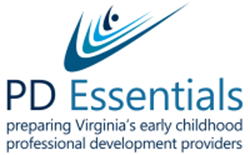 PD Essentials MeetingDecember 6, 2022MEETING SUMMARYThe December 6, 2022 PD Essentials meeting included 76 early childhood PD providers (There were 127 people registered.)  This was the second meeting since PD Essentials changed from a regional and agency representative membership model to welcoming all early childhood PD providers interested in attending quarterly meetings.  Two openers were modeled at the beginning of the training—coloring snowflakes using the annotation draw tool and responding to a simile in chat, “Providing PD is like a snowperson because . . .” Current PD Challenges and Hopes for ParticipationFollowing a review of the agenda, PD Essentials State Coordinator Dr. Jaye Harvey shared a summary of the discussion/Padlet responses from the September 20th meeting regarding two topics: “What is a training challenge that you are experiencing currently?  What strategies may address the challenge?”  And, “What do you hope to learn or gain by participating in PD Essentials meetings?”Training challenges fell into three main categories:PD Essentials Meeting Summary								Page 2December 6, 2022September meeting participants reported that through participation in PD Essentials meetings they hoped to learn or gain:Safe place for role-alike connectionNetworking Problem-solving opportunitiesPD tips and tricksResources for PDUpdates on state-level initiativesWinter/Spring 2023 Essentials for Early Childhood PD Providers TrainingJaye shared the Winter/Spring PD Essentials training opportunities.  (See pp. 6-7.)  Training includes two sessions of PowerPoint Essentials and one or more offerings of PD Essentials #1-5.  Registration will open in early January.  In addition, due to recent cancellations in the December 8-9, 2022 series of #5: Effective and Engaging Techniques for Virtual Training, meeting participants were invited to register for that upcoming training.   PD Resources from the Virginia Early Intervention Professional Development CenterThank you to Cori Hill, EI Professional Development Specialist at the Partnership for People with Disabilities at VCU, who shared PD resources from the Virginia Early Intervention Professional Development Center.  The Virginia Early Intervention Professional Development (VEIPD) Center team provides coordination and oversight of Virginia's Comprehensive System of Personnel Development (CSPD) for early interventionists who provide support and services for infants and toddlers with developmental delays and disabilities and their families under Part C of the Individuals with Disabilities Act (IDEA).Cori highlighted resources available to all PD providers at www.veipd.org/main.  Specifically, Cori highlighted:The Topics and Trends page which allows searching for multiple types of resources (e.g., webinars, articles, handouts, online learning, etc.) by topic area.  Among the topics of broad interest to PD providers are child development and play, social-emotional development, cultural competence, sensory processing, as well as disability-specific resources.  https://veipd.org/main/early_inter_topics.htmlCori noted the infographic “Your Role in Partnering with the Early Intervention Service Provider” as one of particular interest to PD providers supporting childcare educators who PD Essentials Meeting Summary								Page 3December 6, 2022collaborate with early interventionists.  https://veipd.org/main/pdf/child_care/your_role_in_partnering_with_ei_service_provider_infographic_final.pdfLearning Bytes are brief learning activities that supervisors, faculty, or other leaders can use to facilitate professional development.  These activities are designed to be of short duration and explore topics of importance.  Each learning byte includes instructions and any handouts, links, worksheets, and answer keys needed to facilitate the activity with small or large groups.  https://veipd.org/main/pdf/learning_bytes/learning_byte_screen_time.pdfTalks on Tuesdays are free, live webinars held from noon to 1pm EST on the first Tuesday of each month.  These are archived at https://veipd.org/main/talks_tuesdays.html.  A recent example addresses equity.  Tips and Tricks for Trainers: Virtual Engagement Challenges and SolutionsPD Essentials meeting participants completed a poll detailing potential reasons for trainee disengagement. They then moved into breakout rooms for a discussion of possible solutions to engagement challenges.  Thoughts were recorded on this Padlet. https://padlet.com/jhwellons/4c2ok0ew5q3kw6ouThank you to breakout room leaders Jerry Graham, Susanne Rakes, Jaclyn Powers, Margaret Hurst, Deana Buck, Kim Thomason, Patricia Koon, Sandy Wilberger, Marta Szuba, and Jessica Griffith.  Thanks, also, to Erik Froehlich from the VCU TTAC for serving as the meeting producer.Jaye shared a number of tips to support participant engagement. 1.  Know what you are doing.  What is your intent?  Are you leading a virtual training or a webcast?  Cindy Huggett (2013) defines virtual training as “a highly interactive online synchronous facilitator-led class that has defined learning objectives with participants who are connected from geographically dispersed locations using a web-based virtual classroom platform.”2.  Set participation expectations in advance.  Email a genuinely welcoming message.  Consider including:the trainer’s passion and expertise regarding the contentitems needed for comfortable and active participationhandoutinteractivity expectations including camera and microphone usagePD Essentials Meeting Summary								Page 4December 6, 2022Zoom linksurvey, short reading, or video clip to introduce the content3.  At the time of the meeting, welcome people.  Send a message to the waiting room.Admit people individually or in small groups.SMILE.Greet each person by name when possible.Help participants put their name in the screen if needed. 4.  Begin with openers.  Openers:Create focus.Pique interest.Invite participation.Encourage interactionRecognize prior knowledge and experience.Should be fun.Quick openers include a:Rhetorical or open-ended questionQuoteSimileShocking StatisticReal-life storyPoll (show of hands, type in chat, reaction tool)Photo, cartoon, video clip5.  Offer choices for participation.  For example, invite response via both chat or verbally.6.  Switch to gallery view when expecting participant responses.  7.  Use the platform tools, but refrain from overusing the tools.8.  If your design and delivery are of high quality, don’t take the lack of engagement personally.PD Essentials Meeting Summary								Page 5December 6, 2022On the WebsiteJaye described several posts under Recent Updates on the PD Essentials website, www.vcpd.net.  These included the resources from the November 29, 2022 VDOD Improvement Partner Webinar (recording, slides, Padlet) as well as the Spanish translation of Virginia’s Early Learning and Development Standards (ELDS), Birth-Five Learning Guidelines. AnnouncementsRegistration is open for the Virginia Association for the Education of Young Children (VAAEYC) conference on March 9-11, 2023 in Richmond.  https://vaaeyc.org/annual-conference/2023-registration/Registration is open for Celebrating Playful Babies and Tots led by the Infant & Toddler Specialist Network.  https://va-itsnetwork.org/event/celebrating-playful-babies-tots/Upcoming MeetingsPD Essentials is meeting quarterly in 2022-23.  Meetings are on Tuesdays from 3:00 until 4:30. Upcoming meetings are on March 14 and June 6, 2023.Meetings will be announced at www.vcpd.net, and PD providers will receive a Constant Contact meeting announcement.  Participants should register in advance via the Zoom link on the website.  Registration for the March 14, 2023 meeting will open in January. Essentials for Early Childhood Professional Development ProvidersWINTER AND SPRING 202311/29/2022Registration and Attendance Low numbersNo showsLate registrationLate arrivalsOne registration, many peopleImpact of irresponsibilityVirtual Engagement MultitaskingCameras offRadio silence (voice & chat)Diverse participant technologyTraining design and delivery OtherLack of time for PDDiverse learnersPreference for virtual/struggle to return to in-person trainingNeed for connection and supportPowerPoint EssentialsWeds. Jan 259:00-11:15RepeatedFri. Jan 27PowerPoint EssentialsVirtualOne 2.25-hour session20 participants maxNo prerequisiteEssentials #1Tues Feb 79:00-11:00RepeatedFri Feb 15Understanding Adult LearnersVirtualOne 2- hour session20 participants maxPrerequisite for #2, 3a, 3bEssentials #2Wed Mar 229:00-3:30Location TBDHampton RoadsTechniques for Effective and Engaging Early Childhood TrainingIn-person25 participants max½ day AM, #3a in PMEssentials #1 prerequisiteEssentials #3aWed Mar 22Same place and participants as Essentials #2Designing Effective and Engaging Early Childhood Training: Part OneIn-personSame 25 participants½ day PM, #2 in AMEssentials #1 and 2 prerequisitesEssentials #3bFri Mar 319:00-10:30 or11:00-12:30 or 1:00-2:30 RepeatedWeds Apr 59:00-10:30 or11:00-12:30Designing Effective and Engaging Early Childhood Training: Part TwoVirtualFive identical 90-minute sessions Same participants as Essentials #2 and #3aParticipants select one session Maximum of 6 participants per session Essentials #4Weds Apr 269:00-3:30Location TBDHampton RoadsDelivering Effective and Engaging Early Childhood Training In-person25 participants maxFull dayNo prerequisiteEssentials #5Weds & Thurs May 17 and 189:00-11:00Effective and Engaging Techniques for Virtual Training VirtualTwo 2-hour sessions20 participants maxNo prerequisite